HASZNÁLATI UTASÍTÁSKöszönjük, hogy termékünket választotta. A megfelelő működés biztosítása érdekében, valamint az élettartam és a skála legnagyobb pontosságának megőrzése érdekében, használat előtt kérjük, figyelmesen olvassa el ezt a kézikönyvet.Főbb jellemzők● A kiváló minőségű és modern formatervezés miatt a kijelző biztonságos és divatos.● Kapacitás: 5000g / 11lb: 0,4oz / 176fl.oz / 5000ml● Osztás: 1g / 0,2oz / 1ml● Tára funkció● Automatikus kikapcsolás● Az alacsony akkumulátor töltöttség és a túlterhelés jelzése● Kapcsoló négy különböző egységben: g / lb: oz / oz / ml● 1 vagy 2 * CR2032 lítium akkumulátorral működik, típustól függően.Művelet                ● Vegye ki a szigetelő szalagot● Helyezze a mérleget szilárdan kemény és sima felületre. A legjobb a tiszta asztal.● A skála bekapcsolásához nyomja meg a “” gombot, és az LCD-kijelzőn a teljes kijelző megjelenik.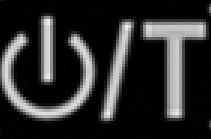 ● Nyomja meg az „EGYSÉG” gombot, és a négy egység közül választhat: „g”, „lb: oz” „oz” és „ml”. Várjon 2 másodpercet az egység kiválasztása után, az LCD kijelzőn „0” jelenik meg.● Helyezze a tartályt vagy más tárgyakat, amelyeket meg szeretne mérni, a mérleg platformjára, és a súly megjelenik a képernyőn.● Nyomja meg a „” gombot a tálcán lévő tárgyak súlyának törléséhez, és a képernyőn a „Tare” és a „0g” felirat jelenik meg. Ezután tegye az ételt a tartályba, vagy adjon hozzá további dolgokat a peronra, és a hozzáadott cuccok súlya megjelenik a képernyőn.● Folytassa a „” gomb használatát, és a tara kényelmes megismétlésével több súlyt szerezhet. És amikor az összes cuccot eltávolítják a peronról, a teljes súly megjelenik a képernyőn.● Nyomja meg a „” gombot a skála kikapcsolásához, amikor a képernyőn „0g” látható, ha nincs szükség több mérésre, vagy automatikusan kikapcsol, ha másodpercen belül nem használja tovább.Vigyázat1. Kérjük, cseréljen ki egy új elemet, amikor a „Lo” felirat jelenik meg a képernyőn, amely azt jelzi, hogy az elem lemerült.2. A képernyőn megjelenő „EEEE” jelzi a túlterhelést.Figyelem1. Helyezze a mérleget kemény és sima felületre (a legjobb a tiszta, lapos asztal), és használat előtt ellenőrizze, hogy stabil-e.2. A skála maximális űrtartalma 5000 g, amely a tara előtti súly.3. Használjon puha szövetet alkohollal vagy üvegtisztítóval a szennyezett felület tisztításához. Nem lehet szappan vagy más vegyszer. Tartsa távol víztől, maró hatású folyadéktól, hőtől és szélsőséges hidegtől.4. A skála nagy pontosságú mérőkészülék. Soha ne kopogtasson erősen, és ne próbálja szétszerelni. Kérjük, óvatosan kezelje, hogy elmozdulás közben ne ejtse, le vagy ne törjön el.5. A skála csak családi használatra készült, és nem alkalmas professzionális felhasználásra.6. Ellenőrizze az akkumulátort, ha a skála hibás-e. Cseréljen egy újat, ha szükséges. Egyéb problémák esetén forduljon közvetlenül a helyi kereskedőhöz vagy cégünkhöz telefonon vagy e-mailben.GARANCIA ÉS ÜGYFÉLSZOLGÁLTATÁSSzállítás előtt készülékeinket szigorú minőség-ellenőrzésnek vetjük alá. Ha minden gond ellenére sérülés történt a gyártás vagy a szállítás során, kérjük, adja vissza a készüléket a kereskedőhöz. A törvényes jogokon túl a vevőnek lehetősége van igényt követelni a következő garancia feltételei szerint:A vásárolt készülékre 2 év garanciát vállalunk, az eladás napjától kezdve. Ebben az időszakban minden olyan hibát ingyenesen kijavítunk, amelyet bizonyíthatóan az anyag- vagy gyártási hibáknak tulajdoníthatunk, javítás vagy csere útján. Ha hibás termékkel rendelkezik, akkor közvetlenül visszatérhet a vásárlás helyére.Ez a garancia nem terjed ki azokra a hibákra, amelyek a készülék nem megfelelő kezelése, valamint a harmadik személyek beavatkozása és javítása, vagy nem eredeti alkatrészek beszerelése miatt bekövetkező hibák miatt merülnek fel. Mindig őrizze meg a nyugtát, anélkül, hogy bármiféle garanciát igényelhetne. A használati utasítás be nem tartása által okozott kár a garancia megszűnését vonja maga után, ha ez következményes károkat eredményez, akkor nem vállalunk felelősséget. Ugyancsak nem tehetjük felelőssé a nem megfelelő használat által okozott anyagi károkat vagy személyi sérüléseket, vagy a használati útmutató nem megfelelő végrehajtását. A kiegészítők károsodása nem jelenti a készülék teljes cseréjét. Ebben az esetben vegye fel a kapcsolatot a szervizzel. A törött üveg vagy a műanyag alkatrészek törése mindig díjköteles.A fogyóeszközök vagy kopott alkatrészek hibáira, valamint az alkatrészek megtisztítására, karbantartására vagy cseréjére a jótállás nem vonatkozik, és azokat meg kell fizetni.KÖRNYEZETVÉDELMI BEMUTATÁSSegíthet a környezet védelmében!Ne feledje, hogy tartsa be a helyi előírásokat: a nem működő elektromos berendezéseket vigye a megfelelő hulladékkezelő központba.